$25 Plant Grant Application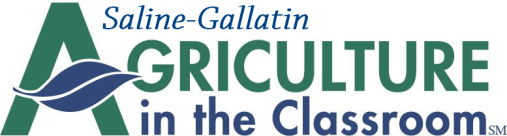      This grant is available to teachers and schools to help offset costs of school gardens, container gardens, butterfly gardens, and any other growing of plants the class will be taking part in.  The money can be used for seeds, plants, soil, or containers for planting.  To be eligible for the grant, you must have been to Summer Ag Institute, had AITC in your classroom or attended an AITC workshop.  You can request up to $25 one time per year.  You can reapply every year, any time of the year.  Just let us know how you will be using it and your signature will be your promise that it will be used for that purpose.Let us know what you will be using the grant for:______________________________________Teacher’s signatureIf you have any questions, please call Maridy Tso at 252-6992 or email aitcsalgal@yahoo.comMail completed application to:Saline Gallatin Farm Bureau Foundation216 S MurphyPO Box 250Ridgway, IL  62979